DOMENICO PANETTA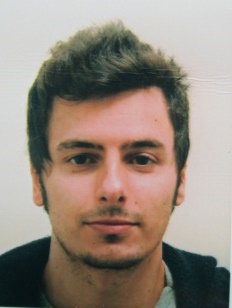  Grugliasco (TO)	 3453420389 domenico-panetta@libero.itRIEPILOGOLaureato in Fisioterapia nel 2015 ed in Scienze Motorie e Sportive nel 2011, nutro da sempre un forte interesse nei confronti della Ricerca scientifica e della Riabilitazione, campi in cui sono desideroso di accrescere le competenze acquisite durante gli anni di formazione e lavoro. Attualmente in possesso di partita iva ed iscritto all’albo ed  all'Associazione Italiana Fisioterapisti  (AIFI), collaboro con lo Studio Medico Fisioterapico di Avigliana (TO), dove mi occupo della gestione e del trattamento dei pazienti affetti da patologie e deformità vertebrali ed articolari utilizzando tecniche di terapia manuale, strumentale e di esercizi terapeutici specifici e dal 2018 con la Juventus F.C. in qualità di primo riabilitatore della primavera femminile. Da Gennaio 2020 decido di aprire Rehab Clinic per portare sul territorio un idea di riabilitazione sempre più al passo con i tempi e vicina agli standard internazionali ed europei basati sull’evidenza scientifica e sulla centralità del paziente visto nella sua interezza e complessità.  ISTRUZIONE Master universitario in osteopatia nelle disfunzioni neuro muscolo - scheletriche (EOM).  Università degli Studi di Verona (VE).                                                         in corsoMaster in riabilitazione dei pazienti affetti  da deformità vertebrali (ISICO)      2016-2017                                                                                    Laurea in Fisioterapia, con votazione 110/110Tesi di laurea: "Studio sulla prevalenza della scoliosi in pazienti anoressiche ed elaborazione di un intervento riabilitativo"Università degli Studi del Piemonte Orientale, sede di Novara	(NO)               2012 - 2015                                                                                        Laurea in Scienze Motorie e Sportive, con votazione 110/110Tesi di laurea: "Efficacia dell'ultrasuono sulle proprietà passive del muscolo" Università degli Studi di Torino (TO)                                                                       2008 - 2011ITIS Giulio Natta, Rivoli (TO)                                                                                    Diploma di maturità tecnica in Progettazione meccanica e robotica             2002-2007FORMAZIONE PROFESSIONALECORSICorso di specializzazione sull’approccio miofasciale alle disfunzioni muscolo scheletricheStudio medico fisioterapico accreditato s.s.r. - Avigliana (TO)                                  2019  Corso di specializzazione su concetto Mulligan                                              H. Raffaello - Milano (MI)                                                                                            2016/17Corso di specializzazione su concetto Maitland 1° livelloH. San Camillo - Torino (TO)                                                                                        2016/17Corso di specializzazione su Sindromi da Disfunzione del Sistema di Movimento secondo i concetti di Shirley Sahrmann - Quadrante superiore, cingolo scapolare.Studio medico fisioterapico accreditato s.s.r. - Avigliana (TO)                                  2016  Corso di specializzazione integrato Fascial Full e fibrolisi di IASTM TOOL ITALIARCM group S.N.C. - Roma (RO)                                                                                     2016  Corso di specializzazione su diatermia a radiofrequenza (TECAR terapia)All Medical S.N.C. - Torino (TO)                                                                                      2016  Corso di specializzazione SMT-1 in High-Velocity Low-Amplitude Thrust Manipulation of the Cervical, Thoracic, Lumbar & SI JointsSpinal manipulation institute (American academy of manipulative therapy) - Treviso (TV)                                                                                                                                            2016Diploma nazionale in massaggio sportivo CSEN/CONI                                                                          TAO (scuola nazionale di massaggio riconosciuta ed accreditata per merito da csen/coni ) - Torino(TO)                                                                                                   2016Corso di specializzazione su lesioni muscolari e dolore miofasciale: gestione e trattamento fisioterapico   H. San Camillo - Torino (TO)                                                                                             2016Corso di specializzazione sui trigger point nelle patologie muscolo-scheletriche       Ospedale Regina Montis Regalis - Mondovì (CN)                                                      2016Corso di specializzazione in tecniche applicative bendaggio adesivo di posizionamento segmentario (BAPS) e Taping Neuro Muscolare (TNM)Università degli Studi del Piemonte Orientale - Novara (NO)     		             2015Corso di specializzazione in tecniche applicative bendaggio funzionaleUniversità degli Studi del Piemonte Orientale - Novara (NO)    		             2015Corso di specializzazione in idrokinesiterapia Piscina Azimut - Biella (BI)   					                                               2015Attestato Regionale Basic Life Support (B.L.S) completo (150 ore)Croce Bianca di Orbassano - Torino(TO)						  2008 - 2009Attestato per l’espletamento dell’incarico di  addetto antincendio - rischio elevatoComando provinciale dei VVF di Torino (TO)			                      2008 - 2009CONGRESSI Congresso Rachide e Riabilirazione (R&R)- XI evidence based meeting. Milano (MI)                                                                                                                                                    2017Congresso Nazionale SIOT – Società Italiana di Ortopedia e Traumatologia                      Istituto ortopedico Gaetano Pini - Milano (MI)                                                                                   2015XV Congresso Nazionale SIRN –  Società Italiana di Riabilitazione Neurologica                     Centro congressi Novarello - Novara (NO)                                                                                         2015Congresso ISICO - Istituto Scientifico Italiano COlonna vertebrale - Il trattamento della scoliosi idiopatica adolescenziale                      Centro congressi Novara (NO)                                                                                                             2015Congresso SIUST - Società Italiana USTioni - Percorso riabilitativo del paziente grande ustionato dalla fase acuta agli esiti cicatriziali                      Istituto ortopedico Gaetano Pini - Milano (MI)                                                                                        2014ESPERIENZA PROFESSIONALEJuventus football club – settore giovanile Riabilitatore libero professionista (part-time)                                                 09/2018 - oggi Studio Medico Fisioterapico s.r.l. (accreditato S.S.N.), Avigliana (TO) Fisioterapista in regime di dipendenza  (part-time)                                      03/2016 - oggi Istituto Scientifico Italiano COlonna vertebrale - ISICO, Torino (TO)Fisioterapista libero professionista                                                               11/2016 – 06/2018Ospedale San Giuseppe, Piancavallo (VB) - Istituto Auxologico Italiano Fisioterapista Libero Professionista                                                               11/2015 - 03/2016Ospedale San Giuseppe, Piancavallo (VB) - Istituto Auxologico ItalianoTirocinio extracurricolare                                                                              09/2015 - 11/2015                                      A.S.D. Gymnasium Sporting Club, Torino (TO)				                  Fisioterapista Libero Professionista                                                                   09/2011 - oggiA.S.D. Doratletica, Grugliasco (TO)						    Istruttore di Atletica Leggera per categorie giovanili di ragazzi e cadetti                                                                                                                                     09/2011- 07/2012Sport club, Venaria Reale (TO)  						    Istruttore di sala pesi / personal trainer                                                            10/2010 - 07/2011Tirocini curriculari effettuati durante il corso di laurea in fisioterapia:Presidio Ospedaliero Riabilitativo B.V. Consolata Fatebenefratelli, San Maurizio C.se (TO) -  U.O.  di riabilitazione funzionale neurologia, medicina fisica, reumatologiaOspedale Maria Ausiliatrice, Torino (TO) - Reparto riabilitazione e recupero delle gravi cerebrolesioni acquisiteOspedale San Giuliano,  Novara (NO) - Reparto di neurologia, medicina fisica e riabilitativa e unità spinaleIstituto Scientifico Ospedale San Giuseppe, Piancavallo (VB) - U.O. di neuroriabilitazione e riabilitazione osteoarticolare.Autorizzo il trattamento dei miei dati personali ai sensi del D. Lgs. n° 196 del 30 giugno 2003